UPAYA MENGURANGI KEBIASAAN MENYONTEK PADA SISWA MELALUI LAYANAN BIMBINGAN KELOMPOK KELAS XISMA NEGERI 1 PEGAJAHAN TAHUN AJARAN 2020-2021SKRIPSIPINA ARTIKANPM : 171414035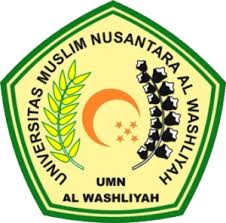 FAKULTAS KEGURUAN DAN ILMU PENDIDIKANUNIVERSITAS MUSLIM NUSANTARAAL WASHLIYAHMEDAN2021UPAYA MENGURANGI KEBIASAAN MENYONTEK PADA SISWA MELALUI LAYANAN BIMBINGAN KELOMPOK KELAS XISMA NEGERI 1 PEGAJAHAN TAHUN AJARAN 2020-2021Diajukan untuk Memenuhi Salah Satu  Syarat Guna Memperoleh Gelar Sarjana Pendidikan pada Fakultas Keguruan dan Ilmu Pendidikan Jurusan Ilmu Pendidikan Programuntuk Program Studi Bimbingan KonselingPINA ARTIKANPM : 171414035FAKULTAS KEGURUAN DAN ILMU PENDIDIKANUNIVERSITAS MUSLIM NUSANTARAAL WASHLIYAHMEDAN2021